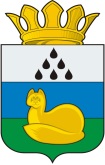 ДУМА УВАТСКОГО МУНИЦИПАЛЬНОГО РАЙОНАРЕШЕНИЕот 3 декабря 2015 г. N 25О ПОЛОЖЕНИИ О КОНТРОЛЬНО-СЧЕТНОЙ ПАЛАТЕУВАТСКОГО МУНИЦИПАЛЬНОГО РАЙОНАВ соответствии со статьей 38 Федерального закона от 06.10.2003 N 131-ФЗ "Об общих принципах организации местного самоуправления в Российской Федерации", Федеральным законом от 07.02.2011 N 6-ФЗ "Об общих принципах организации и деятельности контрольно-счетных органов субъектов Российской Федерации и муниципальных образований", руководствуясь положениями Устава Уватского муниципального района, Дума Уватского муниципального района решила:1. Утвердить Положение о контрольно-счетной палате Уватского муниципального района согласно приложению к настоящему решению.2. Признать решение Думы Уватского муниципального района от 29.09.2011 N 76 "О контрольно-счетной палате Уватского муниципального района" утратившим силу.3. Настоящее решение подлежит обнародованию путем размещения на информационных стендах в местах, установленных Думой Уватского муниципального района.4. Настоящее решение вступает в силу с 1 января 2016 года.5. Контроль за исполнением настоящего решения возложить на постоянную комиссию по бюджету, местным налогам и сборам.ПредседательЮ.О.СВЯЦКЕВИЧПриложениек решению Думы Уватского муниципального районаот 3 декабря 2015 г. N 25ПОЛОЖЕНИЕО КОНТРОЛЬНО-СЧЕТНОЙ ПАЛАТЕ УВАТСКОГО МУНИЦИПАЛЬНОГО РАЙОНАНастоящее Положение определяет статус, полномочия, состав и порядок деятельности контрольно-счетной палаты Уватского муниципального района (далее по тексту также - контрольно-счетная палата).Статья 1. Статус контрольно-счетной палаты1. Контрольно-счетная палата является органом внешнего муниципального финансового контроля, образуется Думой Уватского муниципального района и ей подотчетна.Правовое регулирование организации и деятельности контрольно-счетной палаты основывается на Конституции Российской Федерации и осуществляется в соответствии с Бюджетным кодексом Российской Федерации, Федеральным законом от 06.10.2003 N 131-ФЗ "Об общих принципах организации местного самоуправления в Российской Федерации", Федеральным законом от 07.02.2011 N 6-ФЗ "Об общих принципах организации и деятельности контрольно-счетных органов субъектов Российской Федерации и муниципальных образований", другими федеральными законами и иными нормативными правовыми актами Российской Федерации, законами и иными нормативными правовыми актами Тюменской области, Уставом Уватского муниципального района, настоящим Положением, Регламентом контрольно-счетной палаты и иными муниципальными правовыми актами Уватского муниципального района.2. Контрольно-счетная палата обладает организационной и функциональной независимостью и осуществляет свою деятельность самостоятельно.3. Деятельность контрольно-счетной палаты не может быть приостановлена, в том числе в связи с досрочным прекращением полномочий Думы Уватского муниципального района (далее по тексту также - районная Дума).4. Контрольно-счетная палата не обладает правами юридического лица, имеет гербовую печать, бланки со своим наименованием и с изображением герба Уватского муниципального района.5. Местонахождение контрольно-счетной палаты - 626170, Россия, Тюменская область, Уватский район, село Уват, улица Иртышская, 19.Статья 2. Принципы деятельности контрольно-счетной палатыДеятельность контрольно-счетной палаты основывается на принципах законности, объективности, эффективности, независимости и гласности.Статья 3. Состав и структура контрольно-счетной палаты1. Контрольно-счетная палата образуется в составе Председателя и аппарата контрольно-счетной палаты. В состав аппарата контрольно-счетной палаты входит инспектор, который назначается на должность и освобождается от должности по распоряжению Председателя Думы Уватского муниципального района (далее по тексту также - Председатель районной Думы), в соответствии с перечнем должностей муниципальной службы, утвержденным правовым актом Председателя Думы Уватского муниципального района. На инспектора контрольно-счетной палаты возлагаются обязанности по организации и непосредственному проведению внешнего муниципального финансового контроля в пределах компетенции контрольно-счетной палаты.2. Инспектор замещает должность муниципальной службы. Инспектором контрольно-счетной палаты может быть гражданин Российской Федерации, имеющий высшее образование и опыт работы в области государственного, муниципального управления, государственного, муниципального контроля (аудита), экономики, финансов, юриспруденции и отвечающий квалификационным требованиям для замещения должностей муниципальной службы, установленным в соответствии с положениями Федерального закона "О муниципальной службе в Российской Федерации", Закона Тюменской области "О муниципальной службе в Тюменской области", а также муниципальным правовым актам Председателя районной Думы в сфере муниципальной службы.3. Права, обязанности и ответственность работников контрольно-счетной палаты определяются Федеральным законом от 07.02.2011 N 6-ФЗ "Об общих принципах организации и деятельности контрольно-счетных органов субъектов Российской Федерации и муниципальных образований", законодательством о муниципальной службе, трудовым законодательством и иными нормативными правовыми актами, содержащими нормы трудового права, нормативными правовыми актами Тюменской области, муниципальными правовыми актами, настоящим Положением и Регламентом контрольно-счетной палаты.4. Должность Председателя контрольно-счетной палаты относится к муниципальным должностям. Председатель контрольно-счетной палаты осуществляет свои полномочия на непостоянной основе.5. Срок полномочий Председателя контрольно-счетной палаты - пять лет.6. Численность контрольно-счетной палаты составляет 2 единицы.7. Структура контрольно-счетной палаты определяется настоящим Положением. Структура контрольно-счетной палаты не может быть изменена иначе как путем внесения изменений в настоящее Положение.Статья 4. Порядок внесения предложений о кандидатурах, рассмотрение кандидатур и назначение на должность Председателя контрольно-счетной палаты1. Председатель контрольно-счетной палаты назначается на должность Думой Уватского муниципального района.2. Предложения о кандидатурах на должность Председателя контрольно-счетной палаты вносятся в Думу Уватского муниципального района:1) Главой муниципального образования (Председателем Думы Уватского муниципального района);2) депутатами Думы Уватского муниципального района - не менее одной трети от установленного числа депутатов Думы Уватского муниципального района.3. Предложения о кандидатурах на должность Председателя контрольно-счетной палаты вносятся не позднее чем за 15 дней до истечения срока полномочий Председателя контрольно-счетной палаты. В случае принятия решения Думой Уватского муниципального района о досрочном освобождении от должности Председателя контрольно-счетной палаты, предложение о кандидатуре на должность Председателя контрольно-счетной палаты вносится в течение одного месяца со дня принятия решения о досрочном освобождении, и в течение двух месяцев кандидатуры представляются на утверждение районной Думы. В случае непредставления в установленный срок кандидатур на должность Председателя контрольно-счетной палаты, срок внесения кандидатур продлевается на две недели.4. Внесение предложения о кандидатуре на должность Председателя контрольно-счетной палаты оформляется сопроводительным письмом в адрес Думы Уватского муниципального района, в котором указывается фамилия, имя, отчество предлагаемой кандидатуры, сведения об образовании и опыте работы. К предложению (письму) прикладываются следующие документы:- личное согласие кандидата, предлагаемого для замещения должности Председателя контрольно-счетной палаты,- копию паспорта гражданина Российской Федерации;- заверенную нотариально или кадровой службой по месту работы (службы) кандидата копию трудовой книжки или иного документа, подтверждающие необходимый стаж трудовой (служебной) деятельности;- заверенную нотариально или кадровой службой по месту работы (службы) кандидата копию диплома, подтверждающего наличие высшего образования;- сведения о своих доходах, об имуществе и обязательствах имущественного характера, а также о доходах, об имуществе и обязательствах имущественного характера своих супруги (супруга) и несовершеннолетних детей в соответствии с действующим законодательством;- письменное согласие (в произвольной форме) кандидата на обработку своих персональных данных, представленных в районную Думу, оформленное в соответствии с требованиями статьи 9 Федерального закона от 27 июля 2006 г. N 152-ФЗ "О персональных данных".Дополнительно к документам, указанным в настоящем пункте, могут быть представлены иные документы, характеризующие профессиональные и личные качества кандидата.5. По истечении периода, указанного в части 3 настоящей статьи, Председатель районной Думы обеспечивает внесение на рассмотрение Думы Уватского муниципального района вопроса о назначении Председателя контрольно-счетной палаты Уватского муниципального района.6. Решение о назначении Председателя контрольно-счетной палаты принимается Думой Уватского муниципального района большинством голосов от установленной численности депутатов районной Думы открытым поименным голосованием.7. Рассмотрение предложений о кандидатурах на должность Председателя контрольно-счетной палаты осуществляется на заседании районной Думы в порядке, предусмотренном Регламентом работы Думы Уватского муниципального района и настоящим Положением.Депутат Думы Уватского муниципального района вправе голосовать только за одну кандидатуру на должность Председателя контрольно-счетной палаты. Голосование по кандидатам, не соответствующим требованиям, указанным в статье 5 настоящего Положения, не проводится.Статья 5. Требования к кандидатурам на должность Председателя контрольно-счетной палаты1. На должность Председателя контрольно-счетной палаты назначаются граждане Российской Федерации, имеющие высшее образование и опыт работы в области государственного, муниципального управления, государственного, муниципального контроля (аудита), экономики, финансов, юриспруденции не менее одного года.2. Назначение на должность Председателя контрольно-счетной палаты осуществляется с соблюдением ограничений, запретов и обязанностей, предусмотренных статьей 7 Федерального закона от 07.02.2011 N 6-ФЗ "Об общих принципах организации и деятельности контрольно-счетных органов субъектов Российской Федерации и муниципальных образований", а также настоящим Положением.Статья 6. Гарантии статуса должностных лиц контрольно-счетной палаты1. Председатель, инспектор контрольно-счетной палаты Уватского муниципального района являются должностными лицами контрольно-счетной палаты.2. Воздействие в какой-либо форме на должностных лиц контрольно-счетной палаты в целях воспрепятствования осуществлению ими должностных полномочий или оказания влияния на принимаемые ими решения, а также насильственные действия, оскорбления, а равно клевета в отношении должностных лиц контрольно-счетной палаты либо распространение заведомо ложной информации об их деятельности влекут за собой ответственность, установленную законодательством Российской Федерации и (или) законодательством Тюменской области.3. Должностные лица контрольно-счетной палаты подлежат государственной защите в соответствии с законодательством Российской Федерации о государственной защите судей, должностных лиц правоохранительных и контролирующих органов и иными нормативными правовыми актами Российской Федерации.4. Должностные лица контрольно-счетной палаты обладают гарантиями профессиональной независимости.5. Должностное лицо контрольно-счетной палаты, замещающее муниципальную должность, досрочно освобождается от должности на основании решения Думы Уватского муниципального района в случае:1) вступления в законную силу обвинительного приговора суда в отношении его;2) признания его недееспособным или ограниченно дееспособным вступившим в законную силу решением суда;3) выхода из гражданства Российской Федерации или приобретения гражданства иностранного государства либо получения вида на жительство или иного документа, подтверждающего право на постоянное проживание гражданина Российской Федерации на территории иностранного государства;4) подачи письменного заявления об отставке;5) нарушения требований законодательства Российской Федерации при осуществлении возложенных на него должностных полномочий или злоупотребления должностными полномочиями, если за решение о досрочном освобождении проголосует большинство от установленного числа депутатов Думы Уватского муниципального района;6) достижения предельного возраста пребывания в должности - 65 лет;7) выявления обстоятельств, предусмотренных частями 4, 6 статьи 7 Федерального закона от 07.02.2011 N 6-ФЗ "Об общих принципах организации и деятельности контрольно-счетных органов субъектов Российской Федерации и муниципальных образований";8) несоблюдения ограничений, запретов, неисполнения обязанностей, которые установлены Федеральным законом от 25.12.2008 N 273-ФЗ "О противодействии коррупции", Федеральным законом от 03.12.2012 N 230-ФЗ "О контроле за соответствием расходов лиц, замещающих государственные должности, и иных лиц их доходам", Федеральным законом от 07.05.2013 N 79-ФЗ "О запрете отдельным категориям лиц открывать и иметь счета (вклады), хранить наличные денежные средства и ценности в иностранных банках, расположенных за пределами территории Российской Федерации, владеть и (или) пользоваться иностранными финансовыми инструментами".Статья 7. Полномочия контрольно-счетной палаты1. Контрольно-счетная палата осуществляет следующие основные полномочия:1) контроль за исполнением местного бюджета;2) экспертиза проектов местного бюджета;3) внешняя проверка годового отчета об исполнении местного бюджета;4) организация и осуществление контроля за законностью, результативностью (эффективностью и экономностью) использования средств местного бюджета, а также средств, получаемых местным бюджетом из иных источников, предусмотренных законодательством Российской Федерации;5) аудит в сфере закупок товаров, работ, услуг для обеспечения муниципальных нужд.6) контроль за соблюдением установленного порядка управления и распоряжения имуществом, находящимся в муниципальной собственности, в том числе охраняемыми результатами интеллектуальной деятельности и средствами индивидуализации, принадлежащими Уватскому муниципальному району;7) оценка эффективности предоставления налоговых и иных льгот и преимуществ, бюджетных кредитов за счет средств местного бюджета, а также оценка законности предоставления муниципальных гарантий и поручительств или обеспечения исполнения обязательств другими способами по сделкам, совершаемым юридическими лицами и индивидуальными предпринимателями за счет средств местного бюджета и имущества, находящегося в муниципальной собственности;8) финансово-экономическая экспертиза проектов муниципальных правовых актов (включая обоснованность финансово-экономических обоснований) в части, касающейся расходных обязательств Уватского муниципального района, а также муниципальных программ;9) анализ бюджетного процесса в Уватском муниципальном районе и подготовка предложений, направленных на его совершенствование;10) подготовка информации о ходе исполнения местного бюджета, о результатах проведенных контрольных и экспертно-аналитических мероприятий и представление такой информации в Думу Уватского муниципального района и Главе Уватского муниципального района;11) участие в пределах полномочий в мероприятиях, направленных на противодействие коррупции;12) иные полномочия в сфере внешнего муниципального финансового контроля, установленные Бюджетным кодексом Российской Федерации, федеральными законами, законами Тюменской области, Уставом и нормативными правовыми актами Думы Уватского муниципального района.2. Контрольно-счетная палата осуществляет контроль за законностью, результативностью (эффективностью и экономностью) использования средств бюджета Уватского муниципального района, поступивших в бюджеты поселений, входящих в состав Уватского муниципального района.3. Внешний муниципальный финансовый контроль осуществляется контрольно-счетной палатой:1) в отношении органов местного самоуправления и муниципальных органов, муниципальных учреждений и муниципальных унитарных предприятий Уватского муниципального района, а также иных организаций, если они используют имущество, находящееся в муниципальной собственности Уватского муниципального района;2) в отношении иных организаций путем осуществления проверки соблюдения условий получения ими субсидий, гарантий за счет средств бюджета Уватского муниципального района в порядке контроля за деятельностью главных распорядителей (распорядителей) и получателей средств местного бюджета, предоставивших указанные средства, в случаях, если возможность проверок указанных организаций установлена в договорах о предоставлении субсидий, кредитов, гарантий за счет средств местного бюджета.4. При осуществлении полномочий по аудиту в сфере закупок товаров, работ, услуг для обеспечения муниципальных нужд контрольно-счетной палатой:1) осуществляются анализ и оценка результатов закупок, достижения целей осуществления закупок;2) осуществляются экспертно-аналитическая, информационная и иная деятельность посредством проверки, анализа и оценки информации о законности, целесообразности, об обоснованности, о своевременности, об эффективности и о результативности расходов на закупки по планируемым к заключению, заключенным и исполненным контрактам;3) обобщаются результаты осуществления деятельности, указанной в пункте 2) настоящей части, в том числе устанавливаются причины выявленных отклонений, нарушений и недостатков, подготавливаются предложения, направленные на их устранение и на совершенствование контрактной системы в сфере закупок, систематизируется информация о реализации указанных предложений и размещается в единой информационной системе обобщенная информация о таких результатах.При осуществлении полномочий по аудиту в сфере закупок товаров, работ, услуг для обеспечения муниципальных нужд применяются стандарты внешнего муниципального финансового контроля.Статья 8. Формы осуществления контрольно-счетной палатой внешнего муниципального финансового контроля1. Внешний муниципальный финансовый контроль осуществляется контрольно-счетной палатой в форме контрольных и экспертно-аналитических мероприятий.2. Методы осуществления внешнего муниципального финансового контроля (аудита) применяются в соответствии с требованиями Бюджетного кодекса Российской Федерации, Регламентом контрольно-счетной палаты и стандартами внешнего муниципального финансового контроля.3. При проведении контрольного мероприятия контрольно-счетной палатой составляется соответствующий акт (акты), который доводится до сведения руководителей проверяемых органов и организаций (далее по тексту также - объекты контроля). На основании акта (актов) контрольно-счетной палатой составляется отчет.4. При проведении экспертно-аналитического мероприятия контрольно-счетной палатой составляются отчет или заключение.Статья 9. Стандарты внешнего муниципального финансового контроля1. Контрольно-счетная палата при осуществлении внешнего муниципального финансового контроля руководствуется Конституцией Российской Федерации, законодательством Российской Федерации, законодательством Тюменской области, муниципальными нормативными правовыми актами Уватского муниципального района, а также стандартами внешнего муниципального финансового контроля.2. Стандарты внешнего муниципального финансового контроля для проведения контрольных и экспертно-аналитических мероприятий в отношении объектов контроля утверждаются правовым актом Председателя контрольно-счетной палаты в соответствии с общими требованиями, утвержденными Счетной палатой Российской Федерации и (или) Счетной палатой Тюменской области, требованиями, установленными федеральным законом.Статья 10. Планирование деятельности контрольно-счетной палаты1. Контрольно-счетная палата осуществляет свою деятельность на основе годового плана, который разрабатывается ею самостоятельно и утверждается правовым актом Председателя контрольно-счетной палаты.2. План работы контрольно-счетной палаты утверждается в срок до 25 декабря года, предшествующего планируемому. План работы контрольно-счетной палаты направляется в Думу Уватского муниципального района в порядке информации до 30 декабря года, предшествующего планируемому.3. План работы контрольно-счетной палаты должен содержать конкретные объекты и сроки проведения контрольных и иных мероприятий4. Планирование деятельности контрольно-счетной палаты осуществляется с учетом результатов контрольных и экспертно-аналитических мероприятий, а также на основании поручений Думы Уватского муниципального района, предложений и запросов Председателя Думы Уватского муниципального района, Главы администрации Уватского муниципального района (далее по тексту также - Глава администрации), которые направляются в контрольно-счетную палату в срок не позднее 1 декабря года, предшествующего планируемому.5. Поручения Думы Уватского муниципального района, предложения и запросы Председателя районной Думы, Главы администрации рассматриваются контрольно-счетной палатой в 10-дневный срок со дня их поступления.6. Внеплановые контрольные мероприятия осуществляются по поручениям районной Думы, Председателя районной Думы, Главы администрации на основании правового акта Председателя контрольно-счетной палаты.7. В случае осуществления контрольно-счетной палатой полномочий контрольно-счетного органа сельского поселения в план работы контрольно-счетной палаты также включаются мероприятия по осуществлению внешнего муниципального финансового контроля в сельском поселении, в том числе поручения Думы сельского поселения, предложения и запросы Председателя Думы сельского поселения.8. Контрольно-счетная палата планирует проведение проверок в координации с органами финансового контроля законодательных и исполнительных органов Тюменской области и администрации Уватского муниципального района.Статья 11. Порядок проведения контрольных, экспертно-аналитических мероприятий1. Контрольные, экспертно-аналитические мероприятия контрольно-счетной палаты проводятся в форме проверок, ревизий, анализа, обследований, мониторинга.2. Контрольные, экспертно-аналитические мероприятия проводятся по месту нахождения объекта контроля либо по месту нахождения контрольно-счетной палаты с предоставлением всех необходимых для контрольных, экспертно-аналитических мероприятий документов и материалов.В случае проведения контрольного мероприятия по месту нахождения контрольно-счетной палаты руководство объекта контроля обязано предоставить все запрашиваемые должностными лицами контрольно-счетной палатой документы в их распоряжение.Должностные лица контрольно-счетной палаты несут ответственность за сохранность переданных для проведения контрольного мероприятия документов.3. Порядок проведения контрольных, экспертно-аналитических мероприятий, сроки, объемы и способы их проведения определяются Регламентом контрольно-счетной палаты.Статья 12. Регламент контрольно-счетной палаты1. Внутренние вопросы деятельности контрольно-счетной палаты, порядок подготовки, проведения и завершения контрольных и экспертно-аналитических мероприятий, другие вопросы, связанные с осуществлением внешнего муниципального финансового контроля, определяются Регламентом контрольно-счетной палаты.2. Регламент контрольно-счетной палаты Уватского муниципального района утверждается Председателем контрольно-счетной палаты.Статья 13. Полномочия Председателя контрольно-счетной палаты по организации деятельности контрольно-счетной палатыПредседатель контрольно-счетной палаты:1) осуществляет общее руководство деятельностью контрольно-счетной палаты;2) представляет в Думу Уватского муниципального района ежегодный отчет о деятельности контрольно-счетной палаты, результатах проведенных контрольных и экспертно-аналитических мероприятий;3) представляет контрольно-счетную палату в отношениях с органами государственной власти и государственными органами Российской Федерации, Тюменской области, муниципальными органами и органами местного самоуправления, правоохранительными, надзорными и иными контрольными органами;4) обеспечивает разработку планов работы контрольно-счетной палаты;5) проводит экспертизу проектов решений Думы Уватского муниципального района в пределах полномочий контрольно-счетной палаты;6) обеспечивает своевременный доступ к информации о деятельности контрольно-счетной палаты;7) осуществляет иные полномочия, предусмотренные законодательством Российской Федерации, Тюменской области, Уставом Уватского муниципального района и иными муниципальными правовыми актами Уватского муниципального района.Статья 13. Обязательность исполнения требований должностных лиц контрольно-счетной палаты1. Требования и запросы должностных лиц контрольно-счетной палаты, связанные с исполнением ими своих обязанностей, установленных законодательством Российской Федерации, Тюменской области, муниципальными нормативными правовыми актами, являются обязательными для исполнения объектами контроля, в отношении которых осуществляется внешний муниципальный финансовый контроль.2. Неисполнение законных требований и запросов должностных лиц контрольно-счетной палаты, а также действия, препятствующие исполнению возложенных на них обязанностей, влекут за собой ответственность, установленную законодательством Российской Федерации и Тюменской области.Статья 14. Права, обязанности и ответственность должностных лиц контрольно-счетной палаты1. Должностные лица контрольно-счетной палаты при осуществлении возложенных на них должностных полномочий имеют право:1) беспрепятственно входить на территорию и в помещения, занимаемые проверяемыми органами и организациями, иметь доступ к их документам и материалам, а также осматривать занимаемые ими территории и помещения;2) в случае обнаружения подделок, подлогов, хищений, злоупотреблений и при необходимости пресечения данных противоправных действий опечатывать кассы, кассовые и служебные помещения, склады и архивы проверяемых органов и организаций, изымать документы и материалы с учетом ограничений, установленных законодательством Российской Федерации. Опечатывание касс, кассовых и служебных помещений, складов и архивов, изъятие документов и материалов производятся с участием уполномоченных должностных лиц проверяемых органов и организаций и составлением соответствующих актов;3) в пределах своей компетенции направлять запросы должностным лицам органов местного самоуправления и, муниципальных органов, организаций;4) в пределах своей компетенции требовать от руководителей и других должностных лиц проверяемых органов и организаций представления письменных объяснений по фактам нарушений, выявленных при проведении контрольных мероприятий, а также необходимых копий документов, заверенных в установленном порядке;5) составлять акты по фактам непредставления или несвоевременного представления должностными лицами проверяемых органов и организаций документов и материалов, запрошенных при проведении контрольных мероприятий;6) в пределах своей компетенции знакомиться со всеми необходимыми документами и информацией, касающимися финансово-хозяйственной деятельности проверяемых органов и организаций и хранящейся в электронной форме в базах данных проверяемых органов и организаций, в том числе в установленном порядке с документами, содержащими государственную, служебную, коммерческую и иную охраняемую законом тайну;7) знакомиться с технической документацией к электронным базам данных;8) составлять протоколы об административных правонарушениях, если такое право предусмотрено законодательством Российской Федерации.2. Должностные лица контрольно-счетной палаты в случае опечатывания касс, кассовых и служебных помещений, складов и архивов, изъятия документов и материалов в случае, предусмотренном пунктом 2 части 1 настоящей статьи, должны незамедлительно (в течение 24 часов) уведомить об этом Председателя контрольно-счетной палаты в порядке, установленном законом Тюменской области.3. Должностные лица контрольно-счетной палаты не вправе вмешиваться в оперативно-хозяйственную деятельность проверяемых органов и организаций, а также разглашать информацию, полученную при проведении контрольных мероприятий, предавать гласности свои выводы до завершения контрольных мероприятий и составления соответствующих актов и отчетов.4. Должностные лица контрольно-счетной палаты обязаны сохранять государственную, служебную, коммерческую и иную охраняемую законом тайну, ставшую им известной при проведении в проверяемых органах и организациях контрольных и экспертно-аналитических мероприятий, проводить контрольные и экспертно-аналитические мероприятия объективно и достоверно отражать их результаты в соответствующих актах, отчетах и заключениях.5. Должностные лица контрольно-счетной палаты обязаны соблюдать ограничения, запреты, исполнять обязанности, которые установлены Федеральным законом от 25.12.2008 N 273-ФЗ "О противодействии коррупции", Федеральным законом от 03.12.2012 N 230-ФЗ "О контроле за соответствием расходов лиц, замещающих государственные должности, и иных лиц их доходам", Федеральным законом от 07.05.2013 N 79-ФЗ "О запрете отдельным категориям лиц открывать и иметь счета (вклады), хранить наличные денежные средства и ценности в иностранных банках, расположенных за пределами территории Российской Федерации, владеть и (или) пользоваться иностранными финансовыми инструментами".6. Должностные лица контрольно-счетной палаты несут ответственность в соответствии с законодательством Российской Федерации за достоверность и объективность результатов проводимых ими контрольных и экспертно-аналитических мероприятий, а также за разглашение государственной и иной охраняемой законом тайны.Статья 15. Предоставление информации по запросам контрольно-счетной палаты1. Проверяемые органы и организации в установленные законом Тюменской области сроки обязаны предоставлять по запросам контрольно-счетной палаты информацию, документы и материалы, необходимые для проведения контрольных и экспертно-аналитических мероприятий.2. Запрос оформляется за подписью Председателя контрольно-счетной палаты на бланке контрольно-счетной палаты и должен содержать ссылку на наименование контрольного или экспертно-аналитического мероприятия, основание его проведения, четко сформулированный предмет запроса и сроки предоставления ответа.3. Порядок направления контрольно-счетной палатой запросов определяется Регламентом контрольно-счетной палаты.4. Контрольно-счетная палата не вправе запрашивать информацию, документы и материалы, если такие информация, документы и материалы ранее уже были ей представлены.5. Непредставление или несвоевременное представление контрольно-счетной палате по ее запросу информации, документов и материалов, необходимых для проведения контрольных и экспертно-аналитических мероприятий, а равно предоставление информации, документов и материалов не в полном объеме или представление недостоверных информации, документов и материалов влечет за собой ответственность, установленную законодательством Российской Федерации и (или) законодательством Тюменской области.Статья 16. Представления и предписания контрольно-счетной палаты1. Контрольно-счетная палата по результатам проведения контрольных мероприятий вправе вносить объектам контроля и их должностным лицам представления для их рассмотрения и принятия мер по устранению выявленных нарушений и недостатков, предотвращению нанесения материального ущерба муниципальному образованию или возмещению причиненного вреда, по привлечению к ответственности должностных лиц, виновных в допущенных нарушениях, а также мер по пресечению, устранению и предупреждению нарушений.2. Представление контрольно-счетной палаты подписывается Председателем контрольно-счетной палаты.3. Объекты контроля в течение одного месяца со дня получения представления обязаны уведомить в письменной форме контрольно-счетную палату о принятых по результатам рассмотрения представления решениях и мерах.4. В случае выявления нарушений, требующих безотлагательных мер по их пресечению и предупреждению, а также в случае воспрепятствования проведению должностными лицами контрольно-счетной палаты контрольных мероприятий контрольно-счетная палата направляет объектам контроля и их должностным лицам предписание.5. Предписание контрольно-счетной палаты должно содержать указание на конкретные допущенные нарушения и конкретные основания вынесения предписания.6. Предписание контрольно-счетной палаты подписывается Председателем контрольно-счетной палаты.7. Предписание контрольно-счетной палаты должно быть исполнено в установленные в нем сроки.8. Неисполнение или ненадлежащее исполнение в установленный срок предписания контрольно-счетной палаты влечет за собой ответственность, установленную законодательством Российской Федерации и (или) законодательством Тюменской области.9. В случае если при проведении контрольных мероприятий выявлены факты незаконного использования средств местного бюджета, в которых усматриваются признаки преступления или коррупционного правонарушения, контрольно-счетная палата в установленном порядке незамедлительно передает материалы контрольных мероприятий в правоохранительные органы. В соответствии с Федеральным законом от 07.02.2011 N 6-ФЗ "Об общих принципах организации и деятельности контрольно-счетных органов субъектов Российской Федерации и муниципальных образований" правоохранительными органами предоставляется контрольно-счетной палате информация о ходе рассмотрения и принятых решениях по переданным контрольно-счетной палатой материалам.Статья 17. Гарантии прав проверяемых органов и организаций1. Акты, составленные контрольно-счетной палатой при проведении контрольных мероприятий, доводятся до сведения руководителей проверяемых органов и организаций. Пояснения и замечания руководителей проверяемых органов и организаций, представленные в срок, установленный законом Тюменской области, прилагаются к актам и в дальнейшем являются их неотъемлемой частью.2. Проверяемые органы и организации и их должностные лица вправе обратиться с жалобой на действия (бездействие) контрольно-счетной палаты в Думу Уватского муниципального района.Статья 18. Взаимодействие контрольно-счетной палаты1. Контрольно-счетная палата при осуществлении своей деятельности вправе взаимодействовать со Счетной палатой Тюменской области, контрольно-счетными органами других субъектов Российской Федерации и муниципальных образований, а также со Счетной палатой Российской Федерации, с территориальными управлениями Центрального банка Российской Федерации, территориальными органами Федерального казначейства, налоговыми органами, органами прокуратуры, иными правоохранительными, надзорными и контрольными органами Российской Федерации, Тюменской области и Уватского муниципального района, вправе заключать с ними соглашения о сотрудничестве и взаимодействии.2. Контрольно-счетная палата вправе вступать в объединения (ассоциации) контрольно-счетных органов Российской Федерации, объединения (ассоциации) контрольно-счетных органов Тюменской области.3. В целях координации своей деятельности контрольно-счетная палата и иные муниципальные органы могут создавать как временные, так и постоянно действующие совместные координационные, консультационные, совещательные и другие рабочие органы.4. Контрольно-счетная палата по письменному обращению контрольно-счетных органов других субъектов Российской Федерации и муниципальных образований может принимать участие в проводимых ими контрольных и экспертно-аналитических мероприятиях.Статья 19. Обеспечение доступа к информации о деятельности контрольно-счетной палаты1. Контрольно-счетная палата в целях обеспечения доступа к информации о своей деятельности размещает на сайте Уватского муниципального района и опубликовывает в средствах массовой информации информацию о проведенных контрольных и экспертно-аналитических мероприятиях, о выявленных при их проведении нарушениях, о внесенных представлениях и предписаниях, а также о принятых по ним решениях и мерах в срок до 15 числа месяца, следующего за отчетным кварталом.2. Контрольно-счетная палата ежегодно подготавливает отчет о своей деятельности, который направляется на рассмотрение в Думу Уватского муниципального района не позднее первого квартала года, следующего за отчетным. Указанный отчет опубликовывается в средствах массовой информации или размещается на сайте Уватского муниципального района только после его рассмотрения Думой Уватского муниципального района.Статья 20. Финансовое обеспечение деятельности контрольно-счетной палаты1. Финансовое обеспечение деятельности контрольно-счетной палаты осуществляется за счет средств местного бюджета в объеме, позволяющем обеспечить возможность осуществления контрольно-счетной палатой возложенных на нее полномочий.2. Расходы на обеспечение деятельности контрольно-счетной палаты предусматриваются отдельной строкой в бюджете Уватского муниципального района в соответствии с бюджетной классификацией Российской Федерации.3. Контроль за использованием контрольно-счетной палатой бюджетных средств, муниципального имущества осуществляется на основании решений Думы Уватского муниципального района.Список изменяющих документов(в ред. решений Думы Уватского муниципального района от 27.06.2017 N 179,от 01.10.2020 N 14)Список изменяющих документов(в ред. решения Думы Уватского муниципального района от 01.10.2020 N 14)